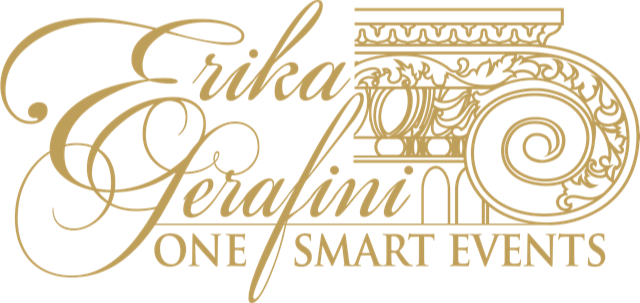 Modulo prenotazione Hotel e ServiziCompilare un modulo per singolo partecipante barrando i servizi da prenotare ed inviare via mailCon la presente desidero prenotare i seguenti servizi in occasione delSeminario di formazione “Il contenzioso scolastico: i ricorsi e le diffide sugli obblighi vaccinali. I procedimenti disciplinari. La mobilità dei dirigenti” che si terrà a Bari, sabato 14 maggio 2022 dalle ore 9.30 alle 16.30 c/oVittoria Parc Hotel **** Via Nazionale nr 10 /F Bari Palese Per informazioni sui contenuti del seminario: romito.puglia.anp@gmail.comInviare il presente modulo entro e non oltre domenica 8 maggio 2022 debitamente compilato a:commerciale@onesmartevents.it.  c.a. Sig.ra Erika SerafiniIn caso di necessità contattare il 393/9287633Barrare i campi per il quale è richiesta la partecipazioneTUTTI I CAMPI SONO OBBLIGATORINOME:___________________________________________________________________________COGNOME:_______________________________________________________________________INDIRIZZO E-MAIL					            TEL ISCRITTA/O ALL’ANP             SI                 NO   LA PARTECIPAZIONE E’ GRATUITA PER GLI ISCRITTI ALL’ANPAI NON ISCRITTI ALL’ANP SI RICHIEDE UN CONTRIBUTO FORFETTARIO DI € 40,00SERVIZI RICHIESTI (barrare):Pranzo di sabato 14 maggio  2022                                                                                      						    	 Eventuali allergie alimentari ____________________________________________________Dati fiscali per emissione fattura (nome, cognome, indirizzo, codice fiscale) (GLI ISCRITTI ALL’ ANP NON DOVRANNO COMPILARE I SEGUENTI CAMPI)NOME E COGNOME _____________________________________________________________INDIRIZZO _____________________________________________________________________CODICE FISCALE _______________________________________________________________Il saldo dei servizi (importo totale € 40,00) andrà effettuato a: One Smart Events S.E. - Via Aurelia n. 2997  IBAN   IT64N0832749632000000001605 - specificare nella causale il proprio nominativo.La fattura sarà emessa alla ricezione del bonifico e l’importo in caso di cancellazione o non partecipazione all’evento non sarà restituibile.